§9-1614.  Contents and form of notification before disposition of collateral: consumer-goods transactionIn a consumer-goods transaction, the following rules apply.  [PL 1999, c. 699, Pt. A, §2 (NEW); PL 1999, c. 699, Pt. A, §4 (AFF).](1).   A notification of disposition must provide the following information:(a).  The information specified in section 9‑1613, subsection (1);  [PL 1999, c. 699, Pt. A, §2 (NEW); PL 1999, c. 699, Pt. A, §4 (AFF).](b).  A description of any liability for a deficiency of the person to which the notification is sent;  [PL 1999, c. 699, Pt. A, §2 (NEW); PL 1999, c. 699, Pt. A, §4 (AFF).](c).  A telephone number from which the amount that must be paid to the secured party to redeem the collateral under section 9‑1623 is available; and  [PL 1999, c. 699, Pt. A, §2 (NEW); PL 1999, c. 699, Pt. A, §4 (AFF).](d).  A telephone number or mailing address from which additional information concerning the disposition and the obligation secured is available.  [PL 1999, c. 699, Pt. A, §2 (NEW); PL 1999, c. 699, Pt. A, §4 (AFF).][PL 1999, c. 699, Pt. A, §2 (NEW); PL 1999, c. 699, Pt. A, §4 (AFF).](2).   A particular phrasing of the notification is not required.[PL 1999, c. 699, Pt. A, §2 (NEW); PL 1999, c. 699, Pt. A, §4 (AFF).](3).   The following form of notification, when completed, provides sufficient information.[Name and or addresses of intended recipient][Date]NOTICE OF OUR PLAN TO SELL PROPERTY [Name and address of any obligor who is also a debtor]Subject:  [Identification of Transaction]We have your [describe collateral] because you broke promises in our agreement.[For a public disposition:]We will sell [describe collateral] at public sale.  A sale could include a lease or license.  The sale will be held as follows.Date:  ________________________Time:  _________________________Place:  ________________________You may attend the sale and bring bidders if you want. [For a private disposition:]We will sell [describe collateral] at private sale sometime after [date].  A sale could include a lease or license.The money that we get from the sale (after paying our costs) will reduce the amount you owe.  If we get less money than you owe, you [will or will not, as applicable] still owe us the difference.  If we get more money than you owe, you will get the extra money unless we must pay it to someone else.You can get the property back at any time before we sell it by paying us the full amount you owe (not just the past due payments), including our expenses.  To learn the exact amount you must pay, call us at [telephone number].If you want us to explain to you in writing how we have figured the amount that you owe us, you may call us at [telephone number] [or write us at [secured party's address]] and request a written explanation.If you need more information about the sale, call us at [telephone number] [or write us at [secured party's address]].We are sending this notice to the following other people who have an interest in [describe collateral] or who owe money under your agreement.  [Names of all other debtors and obligors, if any][End of Form][PL 1999, c. 699, Pt. A, §2 (NEW); PL 1999, c. 699, Pt. A, §4 (AFF).](4).   A notification in the form of subsection (3) is sufficient, even if additional information appears at the end of the form.[PL 1999, c. 699, Pt. A, §2 (NEW); PL 1999, c. 699, Pt. A, §4 (AFF).](5).   A notification in the form of subsection (3) is sufficient, even if it includes errors in information not required by subsection (1), unless the error is misleading with respect to rights arising under this Article.[PL 1999, c. 699, Pt. A, §2 (NEW); PL 1999, c. 699, Pt. A, §4 (AFF).](6).   If a notification under this section is not in the form of subsection (3), law other than this Article determines the effect of including information not required by subsection (1).[PL 1999, c. 699, Pt. A, §2 (NEW); PL 1999, c. 699, Pt. A, §4 (AFF).]SECTION HISTORYPL 1999, c. 699, §A2 (NEW). PL 1999, c. 699, §A4 (AFF). The State of Maine claims a copyright in its codified statutes. If you intend to republish this material, we require that you include the following disclaimer in your publication:All copyrights and other rights to statutory text are reserved by the State of Maine. The text included in this publication reflects changes made through the First Regular and First Special Session of the 131st Maine Legislature and is current through November 1. 2023
                    . The text is subject to change without notice. It is a version that has not been officially certified by the Secretary of State. Refer to the Maine Revised Statutes Annotated and supplements for certified text.
                The Office of the Revisor of Statutes also requests that you send us one copy of any statutory publication you may produce. Our goal is not to restrict publishing activity, but to keep track of who is publishing what, to identify any needless duplication and to preserve the State's copyright rights.PLEASE NOTE: The Revisor's Office cannot perform research for or provide legal advice or interpretation of Maine law to the public. If you need legal assistance, please contact a qualified attorney.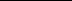 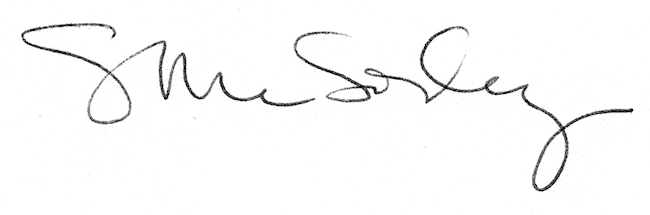 